Western Australia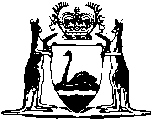 Health and Disability Services (Complaints) Act 1995Health and Disability Services (Complaints) Regulations 2010Western AustraliaHealth and Disability Services (Complaints) Regulations 2010Contents1.	Citation	12.	Commencement	12A.	Prescribed offences (Act s. 52B(3), 52H(3) and 52R(2))	12B.	Interstate orders prescribed (Act s. 52Q(1))	23.	Prescribed time (Act s. 75(1))	34.	Prescribed providers and classes of providers (Act s. 75(1))	35.	Return, form of (Act s. 75(2))	46.	Code of conduct prescribed (Act s. 77A)	4Schedule 1 — Private hospitalsSchedule 1A — Prescribed offencesDivision 1 — Offences under Australian Consumer LawDivision 2 — Offences under Children and Community Services Act 2004Division 3 — Offences under The Criminal CodeDivision 4 — Offences under Human Reproductive Technology Act 1991Division 5 — Offences under Misuse of Drugs Act 1981Division 6 — Offence under Prohibited Behaviour Orders Act 2010Division 7 — Offences under Prostitution Act 2000Division 8 — Offences under Restraining Orders Act 1997Division 9 — Offences under Voluntary Assisted Dying Act 2019Schedule 2 — Form1.	Annual return of complaints information	15Schedule 3 — Code of conduct for certain health care workers1.	Health care workers to provide services in safe and ethical manner	232.	Health care workers to obtain consent	243.	Appropriate conduct in relation to treatment advice	244.	Health care workers to report concerns about conduct of other health care workers	245.	Health care workers to take appropriate action in response to adverse events	246.	Health care workers to adopt standard precautions for infection control	257.	Health care workers diagnosed with infectious medical conditions	258.	Health care workers not to make claims to cure certain serious illnesses	269.	Health care workers not to misinform clients	2610.	Health care workers not to practise under influence of alcohol or unlawful substances	2611.	Health care workers with certain mental or physical impairments	2712.	Health care workers not to financially exploit clients	2713.	Health care workers not to engage in sexual or other misconduct	2714.	Health care workers to comply with relevant privacy laws	2815.	Health care workers to keep appropriate records	2816.	Health care workers to have appropriate insurance	2817.	Health care workers to display code and other information	29NotesCompilation table	30Other notes	30Defined termsWestern AustraliaHealth and Disability Services (Complaints) Act 1995Health and Disability Services (Complaints) Regulations 20101.	Citation		These regulations are the Health and Disability Services (Complaints) Regulations 2010.	[Regulation 1 inserted: Gazette 20 May 2011 p. 1838.]2.	Commencement		These regulations come into operation as follows —	(a)	regulations 1 and 2 — on the day on which these regulations are published in the Gazette;	(b)	the rest of the regulations — on the day after that day.2A.	Prescribed offences (Act s. 52B(3), 52H(3) and 52R(2))	(1)	For the purposes of sections 52B(3)(a)(ii), 52H(3)(a)(ii) and 52R(2)(a)(ii) of the Act, each of the following is a prescribed offence — 	(a)	an offence specified in Schedule 1A;	(b)	an offence of conspiracy, attempt or incitement to commit an offence referred to in paragraph (a);	(c)	an offence against the law of the Commonwealth or of any place outside this State if the offender’s acts or omissions that constituted the offence under that law would have constituted an offence under paragraph (a) or (b) if they had occurred in this State.	(2)	In Schedule 1A — 	Australian Consumer Law means — 	(a)	the Australian Consumer Law as defined in the Competition and Consumer Act 2010 (Commonwealth) section 4(1); and 	(b)	the Australian Consumer Law (WA) as defined in the Fair Trading Act 2010 section 17(1).	[Regulation 2A inserted: SL 2023/115 r. 4.]2B.	Interstate orders prescribed (Act s. 52Q(1))	(1)	For the purposes of the definition of interstate interim prohibition order in section 52Q(1) of the Act, each of the following is an interstate interim prohibition order — 	(a)	an order under the Health and Community Services Complaints Act 2004 (South Australia) section 56B(2)(a) or (b);	(b)	an order under the Health Care Complaints Act 1993 (New South Wales) section 41AA(1);	(c)	an order under the Health Complaints Act 2016 (Victoria) section 90(1) or (1A);	(d)	an order under the Health Ombudsman Act 2013 (Queensland) section 68(1).	(2)	For the purposes of the definition of interstate prohibition order in section 52Q(1) of the Act, each of the following is an interstate prohibition order — 	(a)	an order under the Health and Community Services Complaints Act 2004 (South Australia) section 56C(2)(a) or (b);	(b)	an order under the Health Care Complaints Act 1993 (New South Wales) section 41A(2)(a);	(c)	an order under the Health Complaints Act 2016 (Victoria) section 95(1) or (1A);	(d)	an order under the Health Ombudsman Act 2013 (Queensland) section 90C(1).	[Regulation 2B inserted: SL 2023/115 r. 4.]3.	Prescribed time (Act s. 75(1))		For the purposes of section 75(1) of the Act, the prescribed time is 31 days.4.	Prescribed providers and classes of providers (Act s. 75(1))	(1)	For the purposes of section 75(1) of the Act, each of these is a prescribed provider — 	(a)	the chief executive officer of the department of the Public Service principally assisting in the administration of the Prisons Act 1981;	(b)	the chief executive of St John Ambulance Western Australia Ltd (ABN 55 028 468 715);	(c)	the chief executive of the Royal Flying Doctor Service of Australia (Western Operations);	(d)	the chief executive of Silver Chain Nursing Association Incorporated.	(2)	For the purposes of section 75(1) of the Act, each of these is a prescribed class of providers — 	(a)	the class comprising health service providers established by order under the Health Services Act 2016 section 32(1);	(b)	the class comprising the people who manage or are the chief executives of the private hospitals listed in Schedule 1.	[Regulation 4 amended: Gazette 20 May 2011 p. 1838; 24 Jun 2016 p. 2314; SL 2023/115 r. 5.]5.	Return, form of (Act s. 75(2))		For the purposes of section 75(2) of the Act, the prescribed form is Form 1 in Schedule 2.6.	Code of conduct prescribed (Act s. 77A)		For the purposes of section 77A of the Act, the code of conduct set out in Schedule 3 applies to the provision of health services by — 	(a)	health care workers who are not registered providers; and	(b)	health care workers who are registered providers and who provide health services that are unrelated to their registration.	[Regulation 6 inserted: SL 2023/115 r. 6.]Schedule 1 — Private hospitals[r. 4(2)(b)]	[Heading inserted: Gazette 20 May 2011 p. 1838.]1.	Abbotsford Private Hospital2.	Albany Community Hospice3.	Attadale Private Hospital4.	Bethesda Hospital5.	Busselton Hospice Care Incorporated6.	Glengarry Private Hospital7.	Hollywood Private Hospital8.	Joondalup Health Campus9.	The Marian Centre10.	Mercy Hospital11.	Mount Hospital12.	Mount Lawley Private Hospital13.	Ngala Family Services14.	Peel Health Campus15.	Perth Clinic16.	South Perth Hospital17.	St John of God Hospital, Bunbury18.	St John of God Hospital, Geraldton19.	St John of God Hospital, Murdoch20.	St John of God Hospital, Subiaco21.	Subiaco Private Hospital Pty Limited22.	Waikiki Private Hospital	[Schedule 1 inserted: Gazette 20 May 2011 p. 1838-9.]Schedule 1A — Prescribed offences[r. 2A]	[Heading inserted: SL 2023/115 r. 7.]Division 1 — Offences under Australian Consumer Law	[Heading inserted: SL 2023/115 r. 7.]	[Division 1 inserted: SL 2023/115 r. 7.]Division 2 — Offences under Children and Community Services Act 2004	[Heading inserted: SL 2023/115 r. 7.]	[Division 2 inserted: SL 2023/115 r. 7.]Division 3 — Offences under The Criminal Code	[Heading inserted: SL 2023/115 r. 7.]	[Division 3 inserted: SL 2023/115 r. 7.]Division 4 — Offences under Human Reproductive Technology Act 1991	[Heading inserted: SL 2023/115 r. 7.]	[Division 4 inserted: SL 2023/115 r. 7.]Division 5 — Offences under Misuse of Drugs Act 1981	[Heading inserted: SL 2023/115 r. 7.]	[Division 5 inserted: SL 2023/115 r. 7.]Division 6 — Offence under Prohibited Behaviour Orders Act 2010	[Heading inserted: SL 2023/115 r. 7.]	[Division 6 inserted: SL 2023/115 r. 7.]Division 7 — Offences under Prostitution Act 2000	[Heading inserted: SL 2023/115 r. 7.]	[Division 7 inserted: SL 2023/115 r. 7.]Division 8 — Offences under Restraining Orders Act 1997	[Heading inserted: SL 2023/115 r. 7.]	[Division 8 inserted: SL 2023/115 r. 7.]Division 9 — Offences under Voluntary Assisted Dying Act 2019	[Heading inserted: SL 2023/115 r. 7.]	[Division 9 inserted: SL 2023/115 r. 7.]Schedule 2 — Form[r. 5]1.	Annual return of complaints information	[Schedule 2 amended: Gazette 20 May 2011 p. 1839; 29 Dec 2015 p. 5173.]Schedule 3 — Code of conduct for certain health care workers[r. 6]	[Heading inserted: SL 2023/115 r. 8.]1.	Health care workers to provide services in safe and ethical manner	(1)	A health care worker must provide health services in a safe and ethical manner.	(2)	Without limiting subclause (1), a health care worker must comply with the following — 	(a)	a health care worker must maintain the necessary competence in their field of practice;	(b)	a health care worker must not provide health services of a type that is outside their experience or training, or provide services that they are not qualified to provide;	(c)	a health care worker must only prescribe or recommend treatments or appliances that serve the needs of clients;	(d)	a health care worker must recognise the limitations of the treatment they can provide and refer clients to other competent providers in appropriate circumstances;	(e)	a health care worker must recommend to clients that additional opinions and services be sought, if appropriate;	(f)	a health care worker must assist a client to find other appropriate health services, if required and practicable;	(g)	a health care worker must encourage clients to inform their treating medical practitioner (if any) of the treatments or care being provided;	(h)	a health care worker must have a sound understanding of any possible adverse interactions between the medications, therapies and treatments being provided or prescribed and any other medications, therapies or treatments, whether prescribed or not, that the worker is, or should be, aware that a client is taking or receiving, and advise the client of these interactions;	(i)	a health care worker must provide health services in a manner that is culturally sensitive to the needs of clients.	[Clause 1 inserted: SL 2023/115 r. 8.]2.	Health care workers to obtain consent		Prior to commencing a treatment or other health service, a health care worker must ensure that consent appropriate to that treatment or service has been obtained and complies with the laws applying in this State.	[Clause 2 inserted: SL 2023/115 r. 8.]3.	Appropriate conduct in relation to treatment advice	(1)	A health care worker must accept the right of clients to make informed choices in relation to their health care.	(2)	A health care worker must not attempt to dissuade a client from seeking or continuing medical treatment.	(3)	A health care worker must communicate and cooperate with colleagues and other providers and agencies in the best interests of clients.	[Clause 3 inserted: SL 2023/115 r. 8.]4.	Health care workers to report concerns about conduct of other health care workers		A health care worker who, in the course of providing health services, forms the reasonable belief that another health care worker has placed or is placing clients at serious risk of harm must refer the matter to the Health and Disability Services Complaints Office.	[Clause 4 inserted: SL 2023/115 r. 8.]5.	Health care workers to take appropriate action in response to adverse events	(1)	A health care worker must take appropriate and timely measures to minimise harm to clients when an adverse event occurs in the course of providing health services.	(2)	Without limiting subclause (1), a health care worker must — 	(a)	ensure that appropriate first aid is available to deal with any adverse event; and	(b)	obtain appropriate emergency assistance in the event of any serious adverse event; and	(c)	promptly disclose the adverse event to the client and take appropriate remedial steps to reduce the risk of recurrence; and	(d)	report the adverse event to the relevant authority, if appropriate.	[Clause 5 inserted: SL 2023/115 r. 8.]6.	Health care workers to adopt standard precautions for infection control	(1)	A health care worker must adopt standard precautions for the control of infection in the course of providing health services.	(2)	Without limiting subclause (1), a health care worker who carries out a skin penetration or other invasive procedure must comply with the Health (Skin Penetration Procedure) Regulations 1998.	[Clause 6 inserted: SL 2023/115 r. 8.]7.	Health care workers diagnosed with infectious medical conditions	(1)	A health care worker who has been diagnosed with a medical condition that can be passed on to clients must ensure that they practise in a manner that does not put clients at risk.	(2)	Without limiting subclause (1), a health care worker who has been diagnosed with a medical condition that can be passed on to clients must take and follow advice from a suitably qualified registered health practitioner on the necessary steps to be taken to modify their practice to avoid the possibility of transmitting that condition to clients.	[Clause 7 inserted: SL 2023/115 r. 8.]8.	Health care workers not to make claims to cure certain serious illnesses	(1)	A health care worker must not claim or represent that they are qualified, able or willing to cure cancer or terminal or incurable illnesses.	(2)	A health care worker who claims to be able to treat or alleviate the symptoms of cancer or terminal or incurable illnesses must be able to substantiate the claims.	[Clause 8 inserted: SL 2023/115 r. 8.]9.	Health care workers not to misinform clients	(1)	A health care worker must not engage in any form of misinformation or misrepresentation in relation to the products or services they provide or the qualifications, training or professional affiliations they hold.	(2)	Without limiting subclause (1) — 	(a)	a health care worker must not use their possession of a particular qualification to mislead or deceive clients or the public as to their competence in a field of practice or ability to provide treatment; and	(b)	a health care worker must provide truthful information as to their qualifications, training or professional affiliations; and	(c)	a health care worker must not make claims either directly to clients or in advertising or promotional materials about the efficacy of treatments or other health services they provide if those claims cannot be substantiated.	[Clause 9 inserted: SL 2023/115 r. 8.]10.	Health care workers not to practise under influence of alcohol or unlawful substances	(1)	A health care worker must not provide health services to clients while under the influence of alcohol or unlawful substances.	(2)	A health care worker who is taking prescribed medication must obtain advice from the prescribing health practitioner or dispensing pharmacist on the impact of the medication on their ability to practise and must refrain from providing health services to clients in circumstances where their capacity is or may be impaired.	[Clause 10 inserted: SL 2023/115 r. 8.]11.	Health care workers with certain mental or physical impairments	(1)	A health care worker must not provide health services to clients while suffering from a mental or physical impairment, disability, condition or disorder (including an addiction to alcohol or a drug, whether or not prescribed) that places or is likely to place clients at risk of harm.	(2)	Without limiting subclause (1), if a health care worker has a mental or physical impairment, disability, condition or disorder that could place clients at risk, the health care worker must seek advice from a suitably qualified health practitioner to determine whether, and in what ways, they should modify their practice, including stopping practice if necessary.	[Clause 11 inserted: SL 2023/115 r. 8.]12.	Health care workers not to financially exploit clients	(1)	A health care worker must not financially exploit clients.	(2)	Without limiting subclause (1) — 	(a)	a health care worker must only provide treatments or other health services to clients that are designed to maintain or improve clients’ health or wellbeing; and	(b)	a health care worker must not accept or offer financial inducements or gifts as a part of client referral arrangements with other health care workers; and	(c)	a health care worker must not ask clients to give, lend or bequeath money or gifts that will benefit the health care worker directly or indirectly.	[Clause 12 inserted: SL 2023/115 r. 8.]13.	Health care workers not to engage in sexual or other misconduct	(1)	A health care worker must not engage in behaviour of a sexual or close personal nature with a client.	(2)	A health care worker must not engage in a sexual or inappropriate close personal, physical or emotional relationship with a client.	(3)	A health care worker must ensure that a reasonable period of time has elapsed since the conclusion of the therapeutic relationship before engaging in a relationship of a kind referred to in subclause (2) with a former client.	[Clause 13 inserted: SL 2023/115 r. 8.]14.	Health care workers to comply with relevant privacy laws		A health care worker must comply with the relevant privacy laws that apply to clients’ health information, including the Privacy Act 1988 (Commonwealth).	[Clause 14 inserted: SL 2023/115 r. 8.]15.	Health care workers to keep appropriate records	(1)	A health care worker must maintain accurate, legible and up-to-date clinical records for each client consultation and ensure that these are held securely and not subject to unauthorised access.	(2)	A health care worker must take necessary steps to facilitate clients’ access to information contained in their health records if requested.	(3)	A health care worker must facilitate the transfer of a client’s health record in a timely manner when requested to do so by the client or their legal representative.	[Clause 15 inserted: SL 2023/115 r. 8.]16.	Health care workers to have appropriate insurance		A health care worker must ensure that appropriate indemnity insurance arrangements are in place in relation to their practice.	[Clause 16 inserted: SL 2023/115 r. 8.]17.	Health care workers to display code and other information	(1)	A health care worker must display or make available a copy of each of the following documents at all premises where the health care worker carries on their practice — 	(a)	a copy of this code of conduct;	(b)	a document that gives information about the way in which clients may make a complaint to the Health and Disability Services Complaints Office.	(2)	Copies of the documents referred to in subclause (1) must be displayed or made available in a manner that makes them easily visible or accessible to clients.	(3)	This clause does not apply in relation to any of the following premises — 	(a)	premises of a health service provider as defined in the Health Services Act 2016 section 6;	(b)	a private hospital, other than a nursing home, as those terms are defined in the Private Hospitals and Health Services Act 1927 section 2(1);	(c)	premises of St John Ambulance Western Australia Ltd (ABN 55 028 468 715);	(d)	premises of an approved provider as defined in the Aged Care Act 1997 (Commonwealth) Schedule 1 clause 1.	[Clause 17 inserted: SL 2023/115 r. 8.]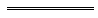 NotesThis is a compilation of the Health and Disability Services (Complaints) Regulations 2010 and includes amendments made by other written laws. For provisions that have come into operation, and for information about any reprints, see the compilation table.Compilation tableOther notes1	Now known as the Health and Disability Services (Complaints) Regulations 2010; citation changed (see note under r. 1).Defined terms[This is a list of terms defined and the provisions where they are defined.  The list is not part of the law.]Defined term	Provision(s)Australian Consumer Law	2A(2)ItemProvisionDescription of offence1.s. 151False or misleading representations about goods or services2.s. 155Misleading conduct as to the nature etc. of goods3.s. 156Misleading conduct as to the nature etc. of servicesItemProvisionDescription of offence1.s. 101Failing to protect child from harm2.s. 104A(2)Body piercing on certain parts of child’s body3.s. 192Employing child to perform in indecent, obscene or pornographic mannerItemProvisionDescription of offence1.s. 77Conduct intended to incite racial animosity or racist harassment2.s. 78Conduct likely to incite racial animosity or racist harassment3.s. 79Possession of material for dissemination with intent to incite racial animosity or racist harassment4.s. 80Possession of material for dissemination that is likely to incite racial animosity or racist harassment5.s. 80AConduct intended to racially harass6.s. 80BConduct likely to racially harass7.s. 80CPossession of material for display with intent to racially harass8.s. 80DPossession of material for display that is likely to racially harass9.s. 181Carnal knowledge of animal10.s. 186Occupier or owner allowing young person to be on premises for unlawful carnal knowledge11.s. 187Facilitating sexual offence against child outside WA12.s. 190Being involved with prostitution13.s. 191Procuring person to be prostitute etc.14.s. 192Procuring person to have unlawful carnal knowledge by threat, fraud or administering drug15.s. 199Abortion16.s. 204AShowing offensive material to child under 1617.s. 204BUsing electronic communication to procure, or expose to indecent matter, child under 1618.s. 206Supplying intoxicant to person likely to abuse them19.s. 214Misconduct with regard to corpse20.s. 215Interfering with corpse to hinder inquiry21.s. 217Involving child in child exploitation22.s. 218Producing child exploitation material23.s. 219Distributing child exploitation material24.s. 220Possession of child exploitation material25.s. 221BDDistribution of intimate image26.s. 221EParticipating in activities of criminal organisation27.s. 221FInstructing commission of offence for benefit of criminal organisation28.s. 279Murder29.s. 280Manslaughter30.s. 281Unlawful assault causing death31.s. 283Attempt to unlawfully kill32.s. 288Procuring etc. suicide33.s. 290Preventing birth of live child34.s. 291Concealing birth of dead child35.s. 292Disabling in order to commit indictable offence etc.36.s. 293Stupefying in order to commit indictable offence etc.37.s. 294Act intended to cause grievous bodily harm or prevent arrest38.s. 297Grievous bodily harm39.s. 298Suffocation and strangulation40.s. 300Persistent family violence41.s. 301Wounding and similar acts42.s. 304Act or omission causing bodily harm or danger43.s. 305Setting dangerous thing44.s. 305AIntoxication by deception45.s. 306Female genital mutilation46.s. 313Common assault47.s. 317Assault causing bodily harm48.s. 317AAssault with intent49.s. 318Serious assault50.s. 318AAssault on aircraft’s crew51.s. 320Sexual offence against child under 1352.s. 321Sexual offence against child of or over 13 and under 1653.s. 321APersistent sexual conduct with child under 1654.s. 322Sexual offence against child of or over 16 by person in authority55.s. 323Indecent assault56.s. 324Aggravated indecent assault57.s. 325Sexual penetration without consent58.s. 326Aggravated sexual penetration without consent59.s. 327Sexual coercion60.s. 328Aggravated sexual coercion61.s. 329Sexual offence by relative or the like62.s. 330Sexual offence against incapable person63.s. 331BSexual servitude64.s. 331CConducting business involving sexual servitude65.s. 331DDeceptive recruiting for commercial sexual service66.s. 332Kidnapping67.s. 333Deprivation of liberty68.s. 336Procuring apprehension or detention of person not suffering from mental illness or impairment69.s. 337Unlawful detention or custody of person who is mentally ill or impaired70.s. 338AThreat with intent to gain etc.71.s. 338BThreats72.s. 338CStatement or act creating false apprehension as to existence of threat or danger73.s. 338EStalking74.s. 343Child stealing75.s. 378Stealing76.s. 392Robbery77.s. 393Assault with intent to rob78.s. 396Demanding property with threats with intent to steal79.s. 397Demanding property with threats with intent to extort or gain80.s. 398Threats etc. with intent to extort etc.81.s. 399Procuring execution of deed etc. by threat etc. with intent to defraud82.s. 401Burglary83.s. 407Person found armed etc. with intent to commit crime84.s. 409FraudItemProvisionDescription of offence1.s. 6Unlicensed practices2.s. 7Offences relating to reproductive technologyItemProvisionDescription of offence1.s. 6(1)Crime concerned with prohibited drugs generally2.s. 7(1)Crime concerned with prohibited plants generally3.s. 7B(4)Selling drug paraphernalia to child4.s. 8QManufacture, sale or supply of psychoactive substances5.s. 8RPromoting psychoactive substances6.s. 14(1)Possessing more than prescribed quantity of certain substances or thingsItemProvisionDescription of offence1.s. 35Breach of prohibited behaviour orderItemProvisionDescription of offence1.s. 7Seeking to induce person to act as prostitute2.s. 16Causing, permitting, or seeking to induce child to act as prostitute3.s. 17Obtaining payment for prostitution by child4.s. 18Agreement for prostitution by childItemProvisionDescription of offence1.s. 61(1)Breach of family violence restraining order2.s. 61(1A)Breach of violence restraining order3.s. 61(2a)Breach of police orderItemProvisionDescription of offence1.s. 99Unauthorised administration of prescribed substance2.s. 100Inducing another person to request or access voluntary assisted dying3.s. 101Inducing self-administration of prescribed substance4.s. 102False or misleading informationHealth and Disability Services (Complaints) Act 1995 s. 75Annual return of complaints informationHealth and Disability Services (Complaints) Act 1995 s. 75Annual return of complaints informationHealth and Disability Services (Complaints) Act 1995 s. 75Annual return of complaints informationHealth and Disability Services (Complaints) Act 1995 s. 75Annual return of complaints informationThe information in this return must relate to complaints received by the provider in the year ending on the previous 30 June (whether or not the complaints were resolved in that year).The information in this return must relate to complaints received by the provider in the year ending on the previous 30 June (whether or not the complaints were resolved in that year).The information in this return must relate to complaints received by the provider in the year ending on the previous 30 June (whether or not the complaints were resolved in that year).The information in this return must relate to complaints received by the provider in the year ending on the previous 30 June (whether or not the complaints were resolved in that year).This return must be given to the Director of the Health and Disability Services Complaints Office by 31 July each year.This return must be given to the Director of the Health and Disability Services Complaints Office by 31 July each year.This return must be given to the Director of the Health and Disability Services Complaints Office by 31 July each year.This return must be given to the Director of the Health and Disability Services Complaints Office by 31 July each year.Name of providerName of provider[name][name]Return year (e.g. 2009/2010)Return year (e.g. 2009/2010)[year][year]General information about complaintsGeneral information about complaintsGeneral information about complaintsGeneral information about complaintsTotal number of complaints receivedTotal number of complaints receivedTotal number of complaints received[number]Total number of complaints referred to another organisationTotal number of complaints referred to another organisationTotal number of complaints referred to another organisation[number]Who made the complaints (the complainants)People who were usersPeople who were users[number]Who made the complaints (the complainants)People who were acting on behalf of usersPeople who were acting on behalf of users[number]Who made the complaints (the complainants)UnknownUnknown[number]Information about users who were complainants or on whose behalf complaints were madeInformation about users who were complainants or on whose behalf complaints were madeInformation about users who were complainants or on whose behalf complaints were madeInformation about users who were complainants or on whose behalf complaints were madeGenderMaleMale[number]GenderFemaleFemale[number]GenderUnknownUnknown[number]EnglishFirst languageFirst language[number]EnglishNot first languageNot first language[number]EnglishUnknownUnknown[number]Aboriginal or Torres Strait IslanderYesYes[number]Aboriginal or Torres Strait IslanderNoNo[number]Aboriginal or Torres Strait IslanderUnknownUnknown[number]Age (years)0-90-9[number]Age (years)10-1910-19[number]Age (years)20-2920-29[number]Age (years)30-3930-39[number]Age (years)40-4940-49[number]Age (years)50-5950-59[number]Age (years)60-6960-69[number]Age (years)70-7970-79[number]Age (years)80-8980-89[number]Age (years)90+90+[number]Age (years)UnknownUnknown[number]Residential postcode6000-61996000-6199[number]Residential postcode6200-62996200-6299[number]Residential postcode6300-63996300-6399[number]Residential postcode6400-64996400-6499[number]Residential postcode6500-65996500-6599[number]Residential postcode6600-66996600-6699[number]Residential postcode6700-67996700-6799[number]Residential postcodeOther or unknownOther or unknown[number]Information about complainants who were acting on behalf of usersInformation about complainants who were acting on behalf of usersInformation about complainants who were acting on behalf of usersInformation about complainants who were acting on behalf of usersGenderMaleMale[number]GenderFemaleFemale[number]GenderUnknownUnknown[number]EnglishFirst languageFirst language[number]EnglishNot first languageNot first language[number]EnglishUnknownUnknown[number]Aboriginal or Torres Strait IslanderYesYes[number]Aboriginal or Torres Strait IslanderNoNo[number]Aboriginal or Torres Strait IslanderUnknownUnknown[number]Age (years)18-2918-29[number]Age (years)30-3930-39[number]Age (years)40-4940-49[number]Age (years)50-5950-59[number]Age (years)60-6960-69[number]Age (years)70-7970-79[number]Age (years)80-8980-89[number]Age (years)90+90+[number]Age (years)UnknownUnknown[number]Residential postcode6000-61996000-6199[number]Residential postcode6200-62996200-6299[number]Residential postcode6300-63996300-6399[number]Residential postcode6400-64996400-6499[number]Residential postcode6500-65996500-6599[number]Residential postcode6600-66996600-6699[number]Residential postcode6700-67996700-6799[number]Residential postcodeOther or unknownOther or unknown[number]Categories of complaintCategories of complaintCategories of complaintCategories of complaintAccessDelay in admission or treatmentDelay in admission or treatment[number]AccessWaiting list delayWaiting list delay[number]AccessStaff member or contractor unavailableStaff member or contractor unavailable[number]AccessInadequate resources/lack of serviceInadequate resources/lack of service[number]AccessRefusal to provide servicesRefusal to provide services[number]AccessFailure to provide advice about transport optionsFailure to provide advice about transport options
[number]AccessPhysical access/entryPhysical access/entry[number]AccessParkingParking[number]AccessTotalTotal[number]CommunicationInadequate information about diagnostic testing, treatment procedures and risksInadequate information about diagnostic testing, treatment procedures and risks
[number]CommunicationInadequate information about services availableInadequate information about services available
[number]CommunicationMisinformation or failure in communication (but not failure to consult) Misinformation or failure in communication (but not failure to consult) 

[number]CommunicationInadequate or inaccurate recordsInadequate or inaccurate records[number]CommunicationInadequate communicationInadequate communication[number]CommunicationInappropriate verbal/nonverbal communicationInappropriate verbal/nonverbal communication
[number]CommunicationFailure to listen to patient/client/carer/familyFailure to listen to patient/client/carer/family
[number]CommunicationTotalTotal[number]Decision makingFailure to consult patient/clientFailure to consult patient/client[number]Decision makingChoice regarding admission as public or private patientChoice regarding admission as public or private patient[number]Decision makingConsent not informedConsent not informed[number]Decision makingConsent not obtainedConsent not obtained[number]Decision makingConsent invalidConsent invalid[number]Decision makingTotalTotal[number]Quality of clinical careInadequate assessmentInadequate assessment[number]Quality of clinical careInadequate treatment/therapyInadequate treatment/therapy[number]Quality of clinical carePoor coordination of treatmentPoor coordination of treatment[number]Quality of clinical careFailure to provide safe environmentFailure to provide safe environment[number]Quality of clinical carePainPain[number]Quality of clinical careMedicationMedication[number]Quality of clinical careComplications after surgical procedureComplications after surgical procedure[number]Quality of clinical careComplications after non-surgical procedureComplications after non-surgical procedure
[number]Quality of clinical careInadequate infection controlInadequate infection control[number]Quality of clinical carePatient’s test results not followed upPatient’s test results not followed up[number]Quality of clinical careDischarge or transfer arrangementsDischarge or transfer arrangements[number]Quality of clinical careRefusal to refer for or assist to obtain a second opinionRefusal to refer for or assist to obtain a second opinion
[number]Quality of clinical careTotalTotal[number]CostsInadequate information about costsInadequate information about costs[number]CostsUnsatisfactory billing practiceUnsatisfactory billing practice[number]CostsAmount chargedAmount charged[number]CostsOver-servicingOver-servicing[number]CostsPrivate health insurancePrivate health insurance[number]CostsLost property Lost property [number]CostsResponsibility for costs and resourcingResponsibility for costs and resourcing[number]CostsTotalTotal[number]Rights, respect and dignityPatient rightsPatient rights[number]Rights, respect and dignityInconsiderate service/lack of courtesyInconsiderate service/lack of courtesy[number]Rights, respect and dignityAbsence of caringAbsence of caring[number]Rights, respect and dignityFailure to ensure privacyFailure to ensure privacy[number]Rights, respect and dignityBreach of confidentialityBreach of confidentiality[number]Rights, respect and dignityDiscriminationDiscrimination[number]Rights, respect and dignityFailure to comply with the requirements of the Mental Health Act 2014Failure to comply with the requirements of the Mental Health Act 2014
[number]Rights, respect and dignityTranslating and interpreting service problemsTranslating and interpreting service problems
[number]Rights, respect and dignityCertificate or report problemsCertificate or report problems[number]Rights, respect and dignityDenying or restricting access to personal health recordsDenying or restricting access to personal health records
[number]Rights, respect and dignityTotalTotal[number]GrievancesResponse to a complaintResponse to a complaint[number]GrievancesReprisal following a complaintReprisal following a complaint[number]GrievancesTotalTotal[number]Corporate servicesAdministrative actionsAdministrative actions[number]Corporate servicesCateringCatering[number]Corporate servicesPhysical surroundings/environmentPhysical surroundings/environment[number]Corporate servicesSecuritySecurity[number]Corporate servicesCleaning (inadequate provision and maintenance of a clean environment)Cleaning (inadequate provision and maintenance of a clean environment)
[number]Corporate servicesInaccuracy of recordsInaccuracy of records[number]Corporate servicesTotalTotal[number]MisconductFraud/illegal practice of a financial natureFraud/illegal practice of a financial nature[number]MisconductIllegal practices (e.g. abortion, sterilisation or euthanasia)Illegal practices (e.g. abortion, sterilisation or euthanasia)
[number]MisconductPhysical or mental impairment of health professionalPhysical or mental impairment of health professional
[number]MisconductSexual impropriety (behaviour that is sexually demeaning to a patient/client including comments or gestures)Sexual impropriety (behaviour that is sexually demeaning to a patient/client including comments or gestures)

[number]MisconductSexual misconduct Sexual misconduct [number]MisconductAggression/assaultAggression/assault[number]MisconductUnprofessional behaviour (e.g. shouting, swearing, inappropriate comments or gestures)Unprofessional behaviour (e.g. shouting, swearing, inappropriate comments or gestures)

[number]MisconductTotalTotal[number]CarersFailure to consider needs of carerFailure to consider needs of carer[number]CarersFailure to consult carerFailure to consult carer[number]CarersFailure to treat carer with respect and dignityFailure to treat carer with respect and dignity
[number]CarersFailure to address carer’s complaintFailure to address carer’s complaint[number]CarersTotalTotal[number]Information about resolving complaintsInformation about resolving complaintsInformation about resolving complaintsInformation about resolving complaintsOutcome of complaintsConcern registeredConcern registered[number]Outcome of complaintsExplanation providedExplanation provided[number]Outcome of complaintsApology providedApology provided[number]Outcome of complaintsCosts refunded/reducedCosts refunded/reduced[number]Outcome of complaintsCompensation paidCompensation paid[number]Outcome of complaintsServices providedServices provided[number]Outcome of complaintsChange in practice/procedure effectedChange in practice/procedure effected[number]Outcome of complaintsChange in policy effectedChange in policy effected[number]Outcome of complaintsCounselling and/or performance support and development provided to staff member or contractorCounselling and/or performance support and development provided to staff member or contractor

[number]Outcome of complaintsComplaints withdrawn by complainantsComplaints withdrawn by complainants[number]Outcome of complaintsComplaints not yet resolvedComplaints not yet resolved[number]Time (days) taken to resolve complaints0-150-15[number]Time (days) taken to resolve complaints16-3016-30[number]Time (days) taken to resolve complaints31-6031-60[number]Time (days) taken to resolve complaints61-9061-90[number]Time (days) taken to resolve complaints91-12091-120[number]Time (days) taken to resolve complaints121-150121-150[number]Time (days) taken to resolve complaints151-180151-180[number]Time (days) taken to resolve complaints181-210181-210[number]Time (days) taken to resolve complaints211+211+[number]CitationPublishedCommencementHealth Services (Conciliation and Review) Regulations 2010 121 May 2010 p. 2159-73r. 1 and 2: 21 May 2010 (see r. 2(a));
Regulations other than r. 1 and 2: 22 May 2010 (see r. 2(b))Health Services (Conciliation and Review) Amendment Regulations 201120 May 2011 p. 1837-9r. 1 and 2: 20 May 2011 (see r. 2(a));
Regulations other than r. 1 and 2: 21 May 2011 (see r. 2(b))Reprint 1: The Health and Disability Services (Complaints) Regulations 2010 as at 12 Aug 2011 (includes amendments listed above)Reprint 1: The Health and Disability Services (Complaints) Regulations 2010 as at 12 Aug 2011 (includes amendments listed above)Reprint 1: The Health and Disability Services (Complaints) Regulations 2010 as at 12 Aug 2011 (includes amendments listed above)Health and Disability Services (Complaints) Amendment Regulations 201529 Dec 2015 p. 5172-3r. 1 and 2: 29 Dec 2015 (see r. 2(a));
Regulations other than r. 1 and 2: 30 Dec 2015 (see r. 2(b))Health Services (Consequential Amendments) Regulations 2016 Pt. 624 Jun 2016 p. 2311-151 Jul 2016 (see r. 2 and Gazette 24 Jun 2016 p. 2291)Health and Disability Services (Complaints) Amendment Regulations 2023SL 2023/115 26 Jul 2023r. 1 and 2: 26 Jul 2023 (see r. 2(a));
Regulations other than r. 1 and 2: 27 Jul 2023 (see r. 2(b))